A TOP-2.1.3-16-GM1-2021-00039 azonosítószámú projekt befejezéséhez kapcsolódó tájékoztatóKedvezményezett neve: Kópháza Község Önkormányzata (címe: 9495 Kópháza, Fő utca 15.)Projekt címe: Kópháza Soproni utca páratlan oldal csapadék víz elvezetéseTámogató: Pénzügyminisztérium Regionális Fejlesztési Operatív Programok Irányító HatóságaProjekt azonosító száma: TOP-2.1.3-16-GM1-2021-00039Szerződött támogatás összege: 33.579.175 Ft (mely 100% támogatási intenzitású)Projekt teljes összköltsége: 33.579.175 FtA támogatási összeg az Európai Regionális Fejlesztési Alapból és hazai központi költségvetési előirányzatból finanszírozott. A projekt a Széchenyi 2020 program keretében valósult meg.A projekt bemutatása:Kópháza Község Önkormányzata a Kópháza Soproni utca páratlan házszámozású oldalán található csapadékvíz elvezető rendszer fejlesztésére 33,57 millió forint vissza nem térítendő támogatást nyert a 2021. június 24-én kelt támogatói döntés alapján az Európai Regionális Fejlesztési Alapból és hazai központi költségvetési előirányzatból a Terület- és Településfejlesztési Operatív Program „Települési környezetvédelmi infrastruktúra-fejlesztések” című felhívásra benyújtott pályázatával.A projekt megvalósításának keretében 2022. január 17-én aláírásra került a vállalkozási szerződés a kivitelezési munkákat illetően, a tevékenységet a Viat Szolgáltató Kft. végezte. A kivitelezést követően a műszaki átadás-átvételi eljárás eredményesen zárult 2022.08.31-én.A projekt eredményeképpen Kópházán a Soproni utca páratlan házszámozású oldalán 400 folyóméter hosszon korszerű csapadékvíz elvezető rendszer készült el. Egyrészt kiépült egy zárt, az igénybevételnek megfelelően méretezett csapadékvíz elvezető csatorna, továbbá ennek folytatásában új fedett, burkolt árkos csapadékvíz elvezető létesült, mely csatlakozik a meglévő nyílt árkos elvezető rendszerhez, ennek végső befogadója az Ikva patak. A beruházás megvalósításával az alábbi célok is teljesültek: jelentős anyagi károk kivédése; a belterületi létesítményeket veszélyeztetettségének megszüntetése;a településrészben a településkép és az életminőség javulása. A fejlesztés oka, szükségessége az volt, hogy a Soproni utca- Temető utca kereszteződésében nagyobb esők alkalmával gyakran elöntések keletkeztek. A fejlesztéssel érintett területen korábban a Soproni utca 17-37. közötti szakaszán részben nyílt árkos, részben lakók, vállalkozások által lecsövezett árok rendszer volt található, mely rossz állapotú és alulméretezett volt, ezáltal a csapadékvíz elvezetését nem tudta biztosítani. A fejlesztéssel érintett területen megtalálható volt olyan szakasz is, ahol egyáltalán nem volt kiépítve csapadékvíz elvezető rendszer, ezáltal a terület folyamatosan ki volt téve a hirtelen, nagy mennyiségben érkező csapadék okozta károknak, valamint a terület esztétikailag sem volt méltó a település legforgalmasabb útjához.A projekt megvalósításának időtartama: 2017.10.01 – 2022.08.31.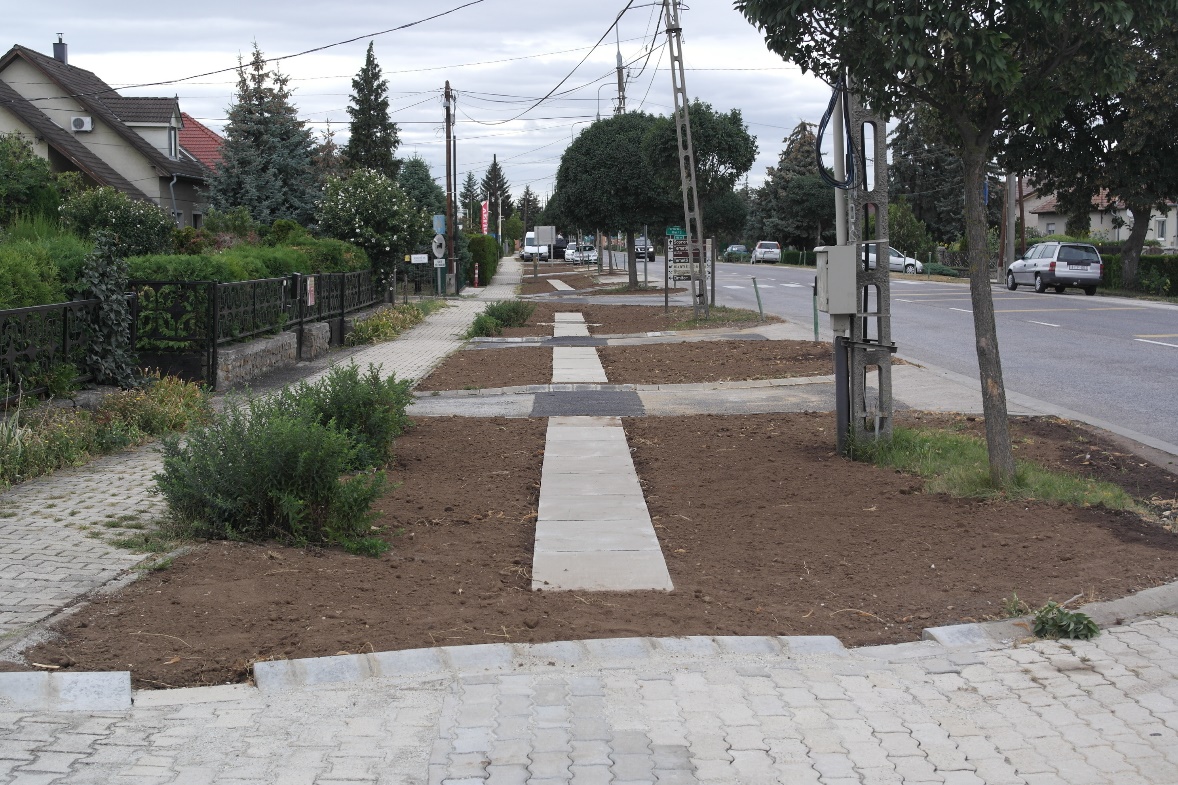 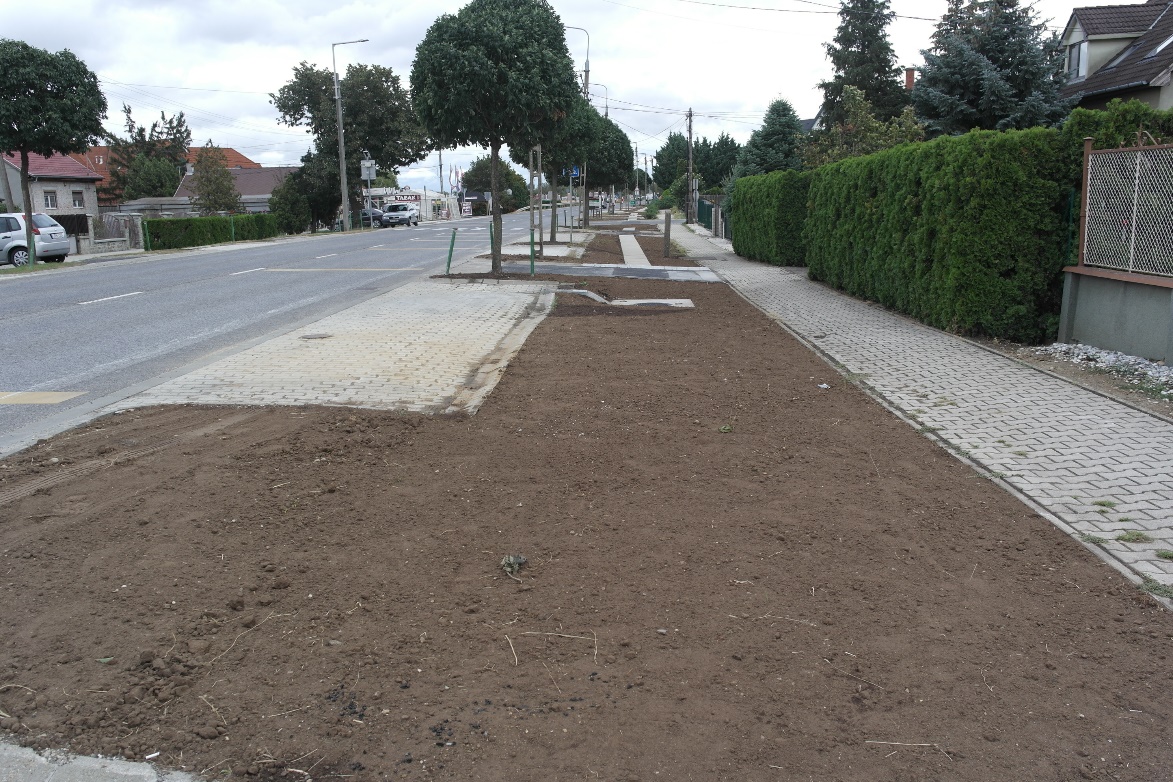 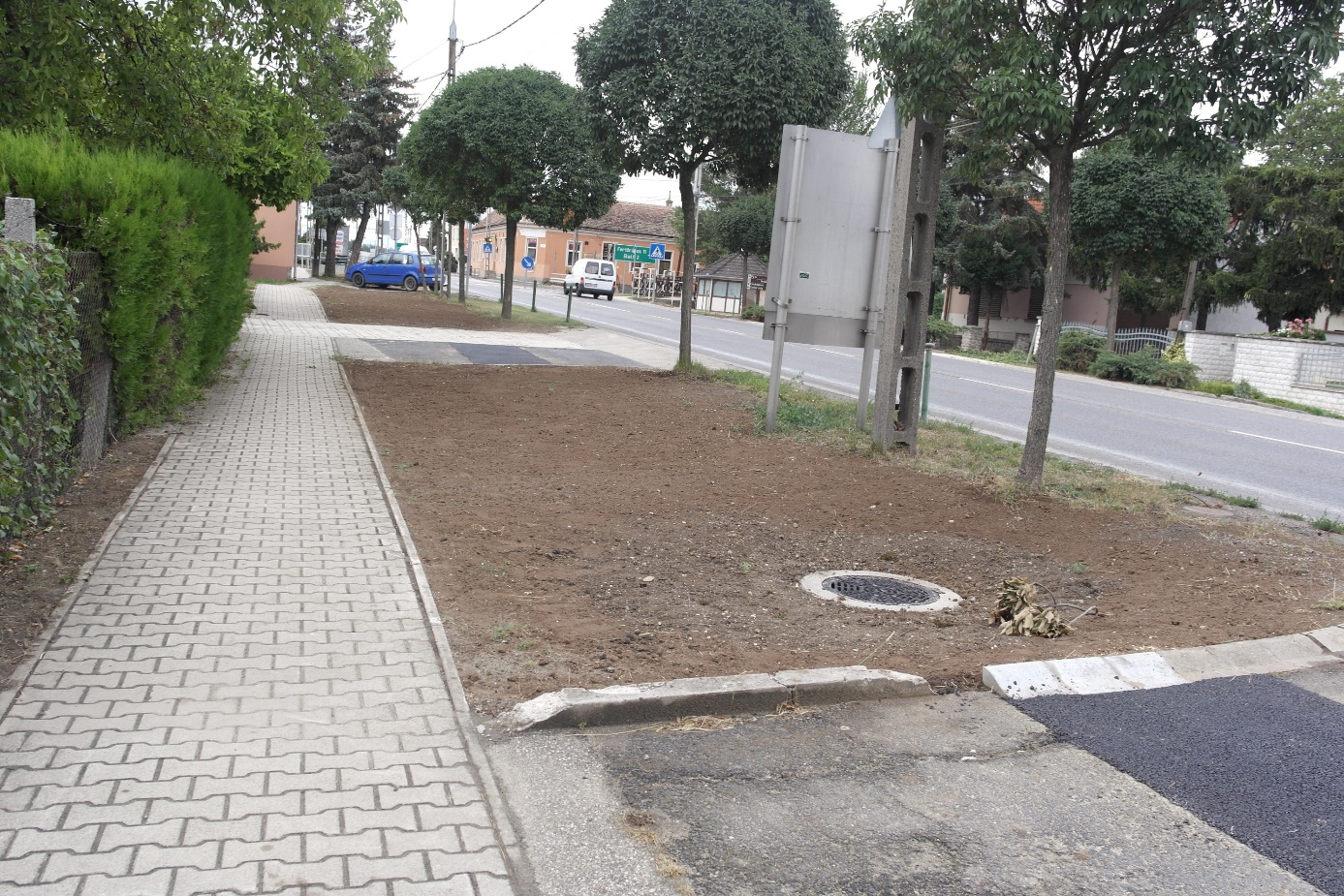 